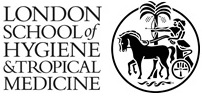 WELLCOME TRUST MASTER’S STUDENTSHIP MSc Public Health SUPPLEMENTARY QUESTIONSPlease complete all sections below, and upload the document as part of your application for this scholarship. Applications received without this document will not be considered for this funding.Applicant’s Full Name (Please include both your given and family names, as set out in your passport.)Please list below up to three (3) of your most relevant achievements related to humanities and/or social science. Please list below up to three (3) of your most relevant achievements related to humanities and/or social science. Please describe how you would use a humanities or social science approach to explore a contemporary public health issue. You should: briefly describe the issue; outline your method/s; explain why you have chosen them; state why you think a humanities/social science approach is a good way to explore this issue. (in approx. 500 words).Please describe how you would use a humanities or social science approach to explore a contemporary public health issue. You should: briefly describe the issue; outline your method/s; explain why you have chosen them; state why you think a humanities/social science approach is a good way to explore this issue. (in approx. 500 words).Please list below up to three (3) ways in which you believe research in health-related humanites or social science can improve public health.Please list below up to three (3) ways in which you believe research in health-related humanites or social science can improve public health.Describe below how, upon completion of the MSc in Public Health, you intend to use your newly acquired training and skills to enhance health-related humanities or social science research (in approx. 300 words).Describe below how, upon completion of the MSc in Public Health, you intend to use your newly acquired training and skills to enhance health-related humanities or social science research (in approx. 300 words).By submitting this document as part of your application you are confirming that the information provided on this form is, to the best of your knowledge, true and accurate. By submitting this document as part of your application you are confirming that the information provided on this form is, to the best of your knowledge, true and accurate. 